ΦΥΛΛΟ  ΑΞΙΟΛΟΓΗΣΗΣΌταν πλησιάζουμε ένα ραβδόμορφο μαγνήτη σε ένα ακίνητο πηνίο συνδεδεμένο με ένα γαλβανόμετρο παρατηρούμε τη βελόνα του γαλβανομέτρου να στρέφεται όπως στο σχήμα 1.               Όταν ο μαγνήτης απομακρύνεται πιο από τα Α, Β, Γ του σχήματος 2 είναι σωστό.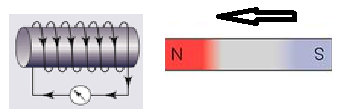                                                ΣΧΗΜΑ 1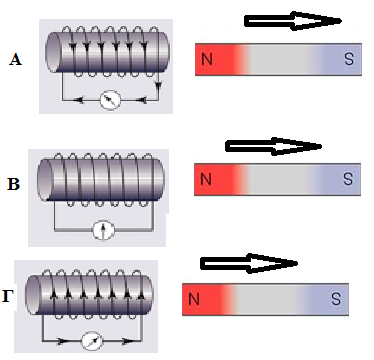                                                        ΣΧΗΜΑ 2Σε μια ηλεκτρική γεννήτρια έχουμε μετατροπή ………………………….. ενέργειας   σε……………………….Η τάση των ηλεκτρικών στοιχείων μπορεί να είναι μόνο  ………………………………Σημειώστε (Σ) σε όσες από τις παρακάτω προτάσεις είναι σωστέςα) Οι ηλεκτρικές γεννήτριες  λειτουργούν με ακτινοβολίαβ) Τα ηλεκτρικά στοιχεία μετατρέπουν την χημική ενέργεια σε μηχανικήγ) Ο συμβολισμός μιας πηγής συνεχούς τάσης είναι 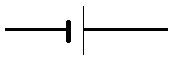 δ) Σήμερα τα ηλεκτρικά στοιχεία δεν χρησιμοποιούνται πλέον